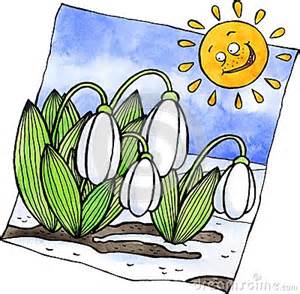 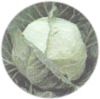 Informationsbrev januari 2017Saneringen av lösöre i alla skadade källarförråd är snart avslutad. Endast ett par förråd återstår. Vi tackar Barbro, Nina och Doris från Ocab för att de kämpat med alla våra sparade ägodelar!Vi har ett erbjudande till alla hyresgäster i våra 19 hyreslägenheter. Den som vill kan beställa en säkerhetsdörr av föreningen mot en hyreshöjning av ca 150 kr/månad. Hör av er till vår kontakttelefon eller info-adress vid intresse senast 28 februari. OBS! Det går inte att beställa en säkerhetsdörr själv och sedan få den betald av föreningen.Vår ekonomiska förvaltare Deloitte har övergått i ett nytt företag, Agenta Förvaltning. Vi har samma personal och kontor i Östersund kvar, men de har nya kontaktuppgifter. Telefon:  010 – 17 57 100  Mail: info@agentaforvaltning.seMånga undrar om När, Var, Hur vi betalar våra el- respektive varmvattenkostnader. Här är lite information:Kvartal 1 ( januari, februari,  mars) kommer på avin för betalning 30 juniKvartal 2 ( april, maj juni ) kommer på avin för betalning 30 septemberKvartal 3  ( juli, augusti, september) kommer på avin för betalning 30 december Kvartal 4  (oktober, november,  december) kommer på avin  för betalning 31 mars.Passersystemet med brickor väntar vi fortfarande på. Det är två IP-adresser som  ännu inte är klara.Nu har vi sålt Sonja Erikssons lägenhet i 6:an. Sonja bor nu på Skoga och mår bra.Nästa möte har styrelsen den 15 februari. Här kan Du nå oss: info@vitkalen1.se (snabbast) eller brevlådan vid tvättstugan. Kontakttelefon: 0760 - 93 08 60.Felanmälan görs på: fel@vitkalen1.se eller till fastighetsskötare Marko.    Styrelsen Brf Vitkålen 1	                      www.vitkalen1.se  	